18 апреля,  20апреля - Фольклорный ансамбль «Веретенце»Тема: «Светлая Пасха»Задание 1.       Ребята, сегодня все православные люди в преддверии празднования Великого праздника - Пасхи! Вы знаете, что такое Пасха? Слово «Пасха»- значит «исход», «освобождение», «избавление».        Послушайте историю:       Очень давно на нашей земле жил сын Бога, Иисус Христос. Он никогда никого не обижал, не совершал плохих поступков и всегда говорил правду. Иисус учил и других людей делать добрые дела и не обманывать близких. В те времена правил миром злой царь. Он не хотел, чтобы люди учились у Иисуса – ведь так они могли понять, что их царь плохой и свергнуть его. Тот царь приказал распять Иисуса на кресте - тогда так наказывали опасных преступников. А на третий день после казни Иисус воскрес – то есть снова стал живым. Так он показал людям, что светлая человеческая душа бессмертна.Традиции на Пасху.         Пасха - «праздник праздников», прославляющий победу над злом, жизни над смертью. В этот день принято печь пасхальные куличи, делать творожную пасху и красить яйца.          Яйцо – это символ жизни, ее возрождения. Яйца красят в красный цвет, красный цвет означает пролитую кровь Иисуса, и дарят со словами: «Христос воскресе!» В ответ следует «Воистину воскресе», а потом обнимали и целовали своих близких. В некоторых областях яйца называли «Крашенки».        Последняя неделя поста называется – Страстной неделей, четверг на Страстной неделе «Чистый четверг», в этот день хозяйки убирались в доме, начинали печь куличи. А в субботу красили яйца, она называлась «Красильная суббота». Вечером несли яйца, куличи в церковь, чтобы освятить еду.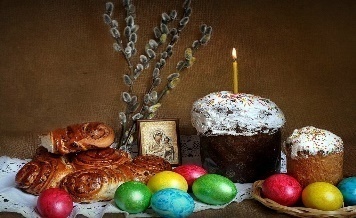 Задание 2.Посмотрите видео – ресурс: https://www.youtube.com/watch?v=6xFWbCZYKtsОтветьте на вопросы:Что такое Пасха? Какие традиции существуют на Пасху?Что означает яйцо?Какие слова говорят на Пасху? Как вы отмечаете праздник Пасху?Нарисуйте на листе, в какие цвета вы покрасили яйцо.Задание 3.Игры для детей         Предлагаю вам несколько игр.
1. Игра «Чьё яйцо будет дольше крутиться?»
Дети одновременно раскручивают свои «крашенки». Чьё яйцо дольше покрутится, тот и победитель.
2. Игра «Чьё яйцо дальше укатится?»
«Крашенки» катают с горки. Чьё яйцо дальше укатится, тот и победитель.
3. Игра «Бой крашенок»
Участников должно быть парное число, играют парами. Играющие выкрикивают: "Раз, два, три! Моё яйцо, окрепни! К бою готов!" Игроки бьются «крашенками» любой стороной. Чьё яйцо разобьётся или даст трещину, тот проиграл.Спросите у родителей, какие они знают игры?!Задания 4.      Упражнения на дикцию. Вспоминаем предыдущие упражнения и выполняем, чтобы наш язык был легким и гибким. Проговариваем скороговорки и текст песни «Как по улице Варваринской». Сначала утрированно медленно, затем медленно, в обычном темпе и чуть побыстрее.
